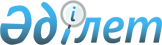 О внесении изменений в решение Аягозского районного маслихата от 10 января 2020 года № 43/300-VI "О бюджете города Аягоза Аягозского района на 2020-2022 годы"
					
			Утративший силу
			
			
		
					Решение Аягозского районного маслихата Восточно-Казахстанской области от 8 декабря 2020 года № 54/506-VI. Зарегистрировано Департаментом юстиции Восточно-Казахстанской области 10 декабря 2020 года № 7943. Утратило силу - решением Аягозского районного маслихата Восточно-Казахстанской области от 25 декабря 2020 года № 55/529-VI
      Сноска. Утратило силу - решением Аягозского районного маслихата Восточно-Казахстанской области от 25.12.2020 № 55/529-VI (вводится в действие с 01.01.2021).
      Примечание ИЗПИ.
      В тексте документа сохранена пунктуация и орфография оригинала.
      В соответствии со статьей 109-1 Бюджетного кодекса Республики Казахстан от 4 декабря 2008 года, подпунктом 1) пункта 1 статьи 6 Закона Республики Казахстан от 23 января 2001 года "О местном государственном управлении и самоуправлении в Республике Казахстан" и решением Аягозского районного маслихата от 27 ноября 2020 года №54/498-VI "О внесении изменений в решение Аягозского районного маслихата от 25 декабря 2019 года № 42/291-VI "О бюджете Аягозского района на 2020-2022 годы" (зарегистрировано в Реестре государственной регистрации нормативных правовых актов за номером 7927), Аягозский районный маслихат РЕШИЛ:
      1. Внести в решение Аягозского районного маслихата от 10 января 2020 года № 43/300-VI "О бюджете города Аягоза Аягозского района на 2020-2022 годы" (зарегистрировано в Реестре государственной регистрации нормативных правовых актов за номером 6599, опубликовано в Эталонном контрольном банке нормативных правовых актов Республики Казахстан в электронном виде 22 января 2020 года) следующие изменения:
      пункт 1 изложить в следующей редакции:
      "1. Утвердить бюджет города Аягоза на 2020-2022 годы согласно приложениям 1, 2 и 3 соответственно, в том числе на 2020 год в следующих объемах:
      1) доходы – 1049464,9 тысяч тенге, в том числе:
      налоговые поступления – 146473,1 тысяч тенге;
      неналоговые поступления – 2659,0 тысяч тенге;
      поступления от продажи основного капитала – 0,0 тысяч тенге;
      поступления трансфертов – 900332,8 тысяч тенге;
      2) затраты – 1064323,0 тысяч тенге;
      3) чистое бюджетное кредитование – 0,0 тысяч тенге, в том числе:
      бюджетные кредиты – 0,0 тысяч тенге;
      погашение бюджетных кредитов – 0,0 тысяч тенге;
      4) сальдо по операциям с финансовыми активами – 0,0 тысяч тенге, в том числе:
      приобретение финансовых активов – 0,0 тысяч тенге;
      поступления от продажи финансовых активов государства – 0,0 тысяч тенге;
      5) дефицит (профицит) бюджета – - 14858,1 тысяч тенге;
      6) финансирование дефицита (использование профицита) бюджета – 14858,1 тысяч тенге, в том числе:
      поступление займов – 0,0 тысяч тенге;
      погашение займов – 0,0 тысяч тенге;
      используемые остатки бюджетных средств – 14858,1 тысяч тенге.";
      приложение 1 к указанному решению изложить в новой редакции согласно приложению к настоящему решению.
      2. Настоящее решение вводится в действие с 1 января 2020 года. Бюджет города Аягоз на 2020 год
					© 2012. РГП на ПХВ «Институт законодательства и правовой информации Республики Казахстан» Министерства юстиции Республики Казахстан
				
      Председатель сессии 

Б. Кусагов

      Секретарь Аягозского районного маслихата 

К. Досиханов
Приложение 1 к решению 
Аягозского районного маслихата 
от 8 декабря 2020 года 
№ 54/506-VIПриложение 1 к решению 
Аягозского районного маслихата 
от 10 января 2020 года 
№ 43/300 - VI
Категория
Категория
Категория
Категория
Категория
Сумма (тысяч тенге)
Класс
Класс
Класс
Класс
Сумма (тысяч тенге)
Подкласс
Подкласс
Подкласс
Сумма (тысяч тенге)
Наименование
Сумма (тысяч тенге)
I. Доходы
1049464,9
1
Налоговые поступления
146473,1
01
Подоходный налог
58510,0
2
Индивидуальный подоходный налог
58510,0
04
Hалоги на собственность
87703,1
1
Hалоги на имущество
3892,0
3
Земельный налог
15794,0
4
Hалог на транспортные средства
68017,1
05
Внутренние налоги на товары, работы и услуги
260,0
4
Сборы за ведение предпринимательской и профессиональной деятельности
260,0
2
Неналоговые поступления
2659,0
06
Прочие неналоговые поступления
2659,0
1
Прочие неналоговые поступления
2659,0
3
Поступления от продажи основного капитала 
0
4
Поступления трансфертов 
900332,8
02
Трансферты из вышестоящих органов государственного управления
900332,8
3
Трансферты из районного (города областного значения) бюджета
900332,8
Функциональная группа
Функциональная группа
Функциональная группа
Функциональная группа
Функциональная группа
Функциональная группа
Сумма (тысяч тенге)
Функциональная подгруппа
Функциональная подгруппа
Функциональная подгруппа
Функциональная подгруппа
Функциональная подгруппа
Сумма (тысяч тенге)
Администратор бюджетных программ
Администратор бюджетных программ
Администратор бюджетных программ
Администратор бюджетных программ
Сумма (тысяч тенге)
Программа
Программа
Программа
Сумма (тысяч тенге)
Наименование
Сумма (тысяч тенге)
ІІ. Затраты
1064323,0
01
Государственные услуги общего характера
199307,1
1
Представительные, исполнительные и другие органы, выполняющие общие функции государственного управления
199307,1
124
Аппарат акима города районного значения, села, поселка, сельского округа
199307,1
001
Услуги по обеспечению деятельности акима города районного значения, села, поселка, сельского округа
189016,9
022
Капитальные расходы государственного органа
10290,2
07
Жилищно-коммунальное хозяйство
470914,0
2
Коммунальное хозяйство
16077,2
124
Аппарат акима города районного значения, села, поселка, сельского округа
16077,2
014
Организация водоснабжения населенных пунктов
16077,2
3
Благоустройство населенных пунктов
454836,8
124
Аппарат акима города районного значения, села, поселка, сельского округа
454836,8
008
Освещение улиц в населенных пунктах
59461,5
009
Обеспечение санитарии населенных пунктов
53795,6
010
Содержание мест захоронений и погребение безродных
562,0
011
Благоустройство и озеленение населенных пунктов
341017,7
12
Транспорт и коммуникации
387665,0
1
Автомобильный транспорт
387665,0
124
Аппарат акима города районного значения, села, поселка, сельского округа
387665,0
013
Обеспечение функционирования автомобильных дорог в городах районного значения, селах, поселках, сельских округах
198209,8
045
Капитальный и средний ремонт автомобильных дорог в городах районного значения, селах, поселках, сельских округах
189455,2
13
Прочие
0,0
9
Прочие
0,0
124
Аппарат акима города районного значения, села, поселка, сельского округа
0,0
040
Реализация мер по содействию экономическому развитию регионов в рамках государственной программы развития регионов до 2025 года
0,0
15
Трансферты
6436,9
1
Трансферты
6436,9
124
Аппарат акима города районного значения, села, поселка, сельского округа
6436,9
048
Возврат неиспользованных (недоиспользованных) целевых трансфертов
6436,9
ІІІ. Чистое бюджетное кредитование
0,0
Бюджетные кредиты
0,0
Погашение бюджетных кредитов
0,0
ІV. Сальдо по операциям с финансовыми активами
0,0
Приобретение финансовых активов
0,0
Поступления от продажи финансовых активов государства
0,0
V. Дефицит (профицит) бюджета
- 14858,1
VІ. Финансирование дефицита (использование профицита) бюджета
14858,1
Поступления займов
0,0
Погашение займов
0,0
8
Используемые остатки бюджетных средств
14858,1
01
Остатки бюджетных средств
14858,1
1
Свободные остатки бюджетных средств
14858,1
01
Свободные остатки бюджетных средств
14858,1